О списке кандидатов в депутаты Совета депутатов  Нижнесирского сельсовета Таштыпского района Республики Хакасия выдвинутом  Таштыпским местным отделением Хакасского регионального отделения Всероссийской политической партии «ЕДИНАЯ РОССИЯ» по пятимандатному избирательному округу № 1Рассмотрев документы, представленные в территориальную  избирательную комиссию Таштыпского района для заверения списка кандидатов в депутаты Совета депутатов  Нижнесирского сельсовета Таштыпского района Республики Хакасия, выдвинутом  Таштыпским местным отделением Хакасского регионального отделения Всероссийской политической партии «ЕДИНАЯ РОССИЯ» по пятимандатному избирательному округу № 1, в соответствии с пунктами 141-144 статьи 35 Федерального Закона «Об основных гарантиях избирательных прав и права на участие в референдуме граждан Российской Федерации», статьями 22, 24 Закона Республики Хакасия «О выборах Глав муниципальных образований и депутатов представительных органов муниципальных образований в Республике Хакасия» территориальная избирательная комиссия Таштыпского района постановляет:	  	1. Заверить список кандидатов в депутаты Совета депутатов   Нижнесирского сельсовета Таштыпского района Республики Хакасия, выдвинутого Таштыпским местным отделением Хакасского регионального отделения Всероссийской политической партии «ЕДИНАЯ РОССИЯ» по одномандатным (многомандатным) избирательным округам (прилагается).     2. Выдать уполномоченному представителю указанного избирательного объединения настоящее постановление с копией заверенного списка кандидатов в депутаты Совета депутатов  Нижнесирского сельсовета Таштыпского района Республики Хакасия, выдвинутого Таштыпским местным отделением Хакасского регионального отделения Всероссийской политической партии «ЕДИНАЯ РОССИЯ» по пятимандатному избирательному округу № 1.  3. Направить настоящее постановление в Избирательную комиссию Республики Хакасия. 	4. Настоящее постановление разместить на сайте Администрации Таштыпского района в разделе «Территориальная избирательная комиссия Таштыпского района».СПИСОК кандидатов в депутаты в депутаты Совета депутатов  Нижнесирского сельсовета Таштыпского района Республики Хакасия, выдвинутого Таштыпским местным отделением Хакасским региональным отделением Всероссийской политической партии «ЕДИНАЯ РОССИЯ» по пятимандатному избирательному округу № 1  1. Пятимандатный избирательный округ № 1. Сагалакова Римма Николаевна, дата рождения 11.07.1966, место рождения: деревня. Верхние Сиры Таштыпского района Республики Хакасия, адрес места жительства: Республика Хакасия, Таштыпский район, с. Таштып. 2. Пятимандатный избирательный округ № 1. Чебодаева Елена Робертовна, дата рождения 03.05.1980, место рождения: село Верхние Сиры Таштыпского района Красноярского края, адрес места жительства:  Республика Хакасия, Таштыпский район, с. Нижние Сиры. 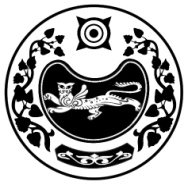 РЕСПУБЛИКА ХАКАСИЯТЕРРИТОРИАЛЬНАЯ 
ИЗБИРАТЕЛЬНАЯ  КОМИССИЯТАШТЫПСКОГО РАЙОНАХАКАС РЕСПУБЛИКАНЫAТАШТЫП АЙМАOЫНЫAОРЫНДАOЫNFБЫO КОМИССИЯЗЫХАКАС РЕСПУБЛИКАНЫAТАШТЫП АЙМАOЫНЫAОРЫНДАOЫNFБЫO КОМИССИЯЗЫПОСТАНОВЛЕНИЕПОСТАНОВЛЕНИЕПОСТАНОВЛЕНИЕ5 сентября  2020 года№ 219/1219-4                                                                  с. Таштып                                                                  с. Таштып                                                                  с. ТаштыпПредседатель комиссии   Т.В. Мальцева Секретарь комиссии Л.Р. ПоповаСписокзаверен территориальной избирательной комиссией Таштыпского района Республики Хакасия 5 сентября   2020 года  (постановление № 219/1129-4)